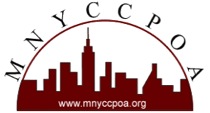 May 2, 2014St. John’s UniversityAGENDARegistration: 9-9:30amKeynote: 9:30-10:30amTapping Your Inner Futurist: The Future of Work & LearningGarry Golden will help us explore the future of work and career landscape.  Session One: 10:30-11amNate Graham: 20 Jobs of the FutureNate Graham, Cultural Strategist at Sparks & Honey will discuss how emerging technologies and cultural shifts will impact the future of jobs.  Break: 11-11:15amSession Two: 11:15am-12:15pmSabrina Woods: How are you Teaching LinkedIn?Sabrina Woods will explore with you on what ways you are teaching LinkedIn and/or other social media topics at your organizationLunch: 12:15-1:15pmBusiness Meeting: 1:15-1:30pmAlva Cooper Awards Presentations: 1:30-2:30pm